№10Задание B9 (№ 273953)В правильной шестиугольной призме все ребра равны 23. Найдите угол . Ответ дайте в градусах.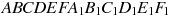 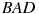 Задание B9 (№ 273955)В правильной шестиугольной призме все ребра равны 6. Найдите угол . Ответ дайте в градусах.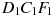 Задание B9 (№ 273957)В правильной шестиугольной призме все ребра равны 37. Найдите угол . Ответ дайте в градусах.Задание B9 (№ 273959)В правильной шестиугольной призме все ребра равны 26. Найдите угол . Ответ дайте в градусах.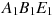 Задание B9 (№ 273961)В правильной шестиугольной призме все ребра равны 3. Найдите угол . Ответ дайте в градусах.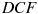 Задание B9 (№ 273963)В правильной шестиугольной призме все ребра равны 49. Найдите угол . Ответ дайте в градусах.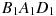 Задание B9 (№ 273965)В правильной шестиугольной призме все ребра равны 26. Найдите угол . Ответ дайте в градусах.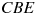 Задание B9 (№ 273967)В правильной шестиугольной призме все ребра равны 44. Найдите угол . Ответ дайте в градусах.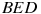 Задание B9 (№ 273969)В правильной шестиугольной призме все ребра равны 8. Найдите угол . Ответ дайте в градусах.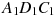 Задание B9 (№ 273971)В правильной шестиугольной призме все ребра равны 26. Найдите угол . Ответ дайте в градусах.Задание B9 (№ 273973)В правильной шестиугольной призме все ребра равны 48. Найдите угол . Ответ дайте в градусах.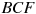 Задание B9 (№ 273975)В правильной шестиугольной призме все ребра равны 38. Найдите угол . Ответ дайте в градусах.Задание B9 (№ 273977)В правильной шестиугольной призме все ребра равны 40. Найдите угол . Ответ дайте в градусах.Задание B9 (№ 273979)В правильной шестиугольной призме все ребра равны 25. Найдите угол . Ответ дайте в градусах.Задание B9 (№ 273981)В правильной шестиугольной призме все ребра равны 46. Найдите угол . Ответ дайте в градусах.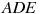 Задание B9 (№ 273983)В правильной шестиугольной призме все ребра равны 16. Найдите угол . Ответ дайте в градусах.Задание B9 (№ 273985)В правильной шестиугольной призме все ребра равны 12. Найдите угол . Ответ дайте в градусах.Задание B9 (№ 273987)В правильной шестиугольной призме все ребра равны 3. Найдите угол . Ответ дайте в градусах.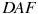 Задание B9 (№ 273989)В правильной шестиугольной призме все ребра равны 8. Найдите угол . Ответ дайте в градусах.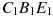 Задание B9 (№ 273991)В правильной шестиугольной призме все ребра равны 29. Найдите угол . Ответ дайте в градусах.Задание B9 (№ 273993)В правильной шестиугольной призме все ребра равны 25. Найдите угол . Ответ дайте в градусах.Задание B9 (№ 273995)В правильной шестиугольной призме все ребра равны 44. Найдите угол . Ответ дайте в градусах.Задание B9 (№ 273997)В правильной шестиугольной призме все ребра равны 29. Найдите угол . Ответ дайте в градусах.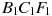 Задание B9 (№ 273999)В правильной шестиугольной призме все ребра равны 43. Найдите угол . Ответ дайте в градусах.Задание B9 (№ 274001)В правильной шестиугольной призме все ребра равны 22. Найдите угол . Ответ дайте в градусах.Задание B9 (№ 274003)В правильной шестиугольной призме все ребра равны 37. Найдите угол . Ответ дайте в градусах.Задание B9 (№ 274005)В правильной шестиугольной призме все ребра равны 21. Найдите угол . Ответ дайте в градусах.Задание B9 (№ 274007)В правильной шестиугольной призме все ребра равны 42. Найдите угол . Ответ дайте в градусах.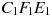 Задание B9 (№ 274009)В правильной шестиугольной призме все ребра равны 37. Найдите угол . Ответ дайте в градусах.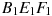 Задание B9 (№ 274011)В правильной шестиугольной призме все ребра равны 20. Найдите угол . Ответ дайте в градусах.